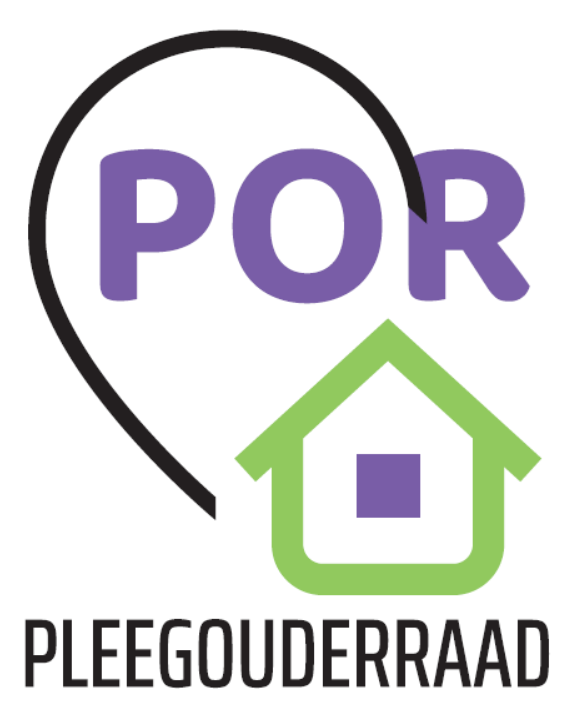 Rooster van AftredenEen lid van de pleegouderraad wordt voor 3 jaar benoemd. Daarna kan een lid nogmaals 3 jaar zitting hebben in de pleegouderraad. NaamFunctie Datum aantredenZittingstermijnDatum aftreden na 2e termijnAnnemarie de HoopVoorzitter01-03-20211e01-03-2027Giel VisserPenningmeester02-02-20202e02-02-2026Rob BrockenLid 01-02-20231e01-02-2029Freek ReurinkLid01-02-20231e01-02-2029Karin Postmalid01-07-20231e 01-07-2029